Kauno miesto savivaldybės taryba  n u s p r e n d ž i a: 1. Pakeisti Kauno miesto savivaldybės 2022–2024 metų strateginį veiklos planą, patvirtintą Kauno miesto savivaldybės tarybos 2022 m. vasario 1 d. sprendimu Nr. T-3 „Dėl Kauno miesto savivaldybės 2022–2024 metų strateginio veiklos plano patvirtinimo“: 1.1. Pakeisti 2 priedo pastraipos, prasidedančios 02.01.01.142 kodu, pavadinimą ir jį išdėstyti taip: „Ugdymo kokybės gerinimas Kauno tarptautinėje gimnazijoje“. 1.2. Pakeisti 2 priedo pastraipos, prasidedančios 02.01.01.144 kodu, pavadinimą ir jį išdėstyti taip: „Ugdymo kokybės gerinimas Prezidento Antano Smetonos gimnazijoje“. 1.3. Pakeisti 2 priedo pastraipos, prasidedančios 02.01.01.154 kodu, pavadinimą ir jį išdėstyti taip: „Ugdymo kokybės gerinimas Kauno šv. Roko mokykloje“. 1.4. Pakeisti 2 priedo pastraipą, prasidedančią 02.01.01.223 kodu, ir ją išdėstyti taip: 1.5. Papildyti 2 priedą nauja pastraipa pagal kodą: 1.6. Papildyti 2 priedą nauja pastraipa pagal kodą: 1.7. Papildyti 3 priedą nauja pastraipa pagal kodą: 2. Šis sprendimas per vieną mėnesį nuo jo paskelbimo dienos gali būti skundžiamas Regionų apygardos administracinio teismo Kauno rūmams (A. Mickevičiaus g. 8A, Kaunas) Lietuvos Respublikos administracinių bylų teisenos įstatymo nustatyta tvarka. 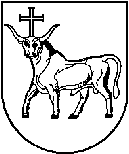 KAUNO MIESTO SAVIVALDYBĖS TARYBAKAUNO MIESTO SAVIVALDYBĖS TARYBASPRENDIMASSPRENDIMASDĖL KAUNO MIESTO SAVIVALDYBĖS TARYBOS 2022 M. VASARIO 1 D. SPRENDIMO NR. T-3 „DĖL KAUNO MIESTO SAVIVALDYBĖS 2022–2024 METŲ STRATEGINIO VEIKLOS PLANO PATVIRTINIMO“ PAKEITIMO DĖL KAUNO MIESTO SAVIVALDYBĖS TARYBOS 2022 M. VASARIO 1 D. SPRENDIMO NR. T-3 „DĖL KAUNO MIESTO SAVIVALDYBĖS 2022–2024 METŲ STRATEGINIO VEIKLOS PLANO PATVIRTINIMO“ PAKEITIMO 2022 m. rugsėjo 13 d.    Nr. T-4142022 m. rugsėjo 13 d.    Nr. T-414KaunasKaunas„02.01.01.223Ugdymo kokybės gerinimas Kauno lopšelyje--darželyje „Vaikystės takas“Švietimo skyriusIš viso207587223224432434695Įrengtų bendrųjų patalpų dalis nuo bendro pastato plotoProc.100100100„02.01.01.223Ugdymo kokybės gerinimas Kauno lopšelyje--darželyje „Vaikystės takas“Švietimo skyrius1.1.1.05520062800Įrengtų bendrųjų patalpų dalis nuo bendro pastato plotoProc.100100100„02.01.01.223Ugdymo kokybės gerinimas Kauno lopšelyje--darželyje „Vaikystės takas“Švietimo skyrius1.1.2.207587220111182064545Įrengtų edukacinių patalpų dalis nuo bendro pastato plotoProc.100100100„02.01.01.223Ugdymo kokybės gerinimas Kauno lopšelyje--darželyje „Vaikystės takas“Švietimo skyrius1.3.2.0256125307350Vienam pedagogui tenkantis vaikų skaičiusVnt.999„02.01.01.223Ugdymo kokybės gerinimas Kauno lopšelyje--darželyje „Vaikystės takas“Švietimo skyriusIkimokyklinio amžiaus vaikų pasiekimų ir pažangos lygio, atitinkančio vaiko raidą, dalisProc.808080„02.01.01.223Ugdymo kokybės gerinimas Kauno lopšelyje--darželyje „Vaikystės takas“Švietimo skyriusLabai gerai ir gerai ugdymo kokybę vertinančių tėvų (globėjų, rūpintojų) dalisProc.858585„02.01.01.223Ugdymo kokybės gerinimas Kauno lopšelyje--darželyje „Vaikystės takas“Švietimo skyriusLabai gerai ir gerai vaiko savijautą vertinančių tėvų (globėjų, įtėvių, rūpintojų) dalisProc.858585“.„02.01.01.227Ugdymo kokybės gerinimas Kauno lopšelyje--darželyje „Pelėdžiukas“Švietimo skyriusIš viso1229511054031224219Įrengtų bendrųjų patalpų dalis nuo bendro pastato plotoProc.100100100„02.01.01.227Ugdymo kokybės gerinimas Kauno lopšelyje--darželyje „Pelėdžiukas“Švietimo skyrius1.1.1.05365060800Įrengtų bendrųjų patalpų dalis nuo bendro pastato plotoProc.100100100„02.01.01.227Ugdymo kokybės gerinimas Kauno lopšelyje--darželyje „Pelėdžiukas“Švietimo skyrius1.1.2.12295948274948274Įrengtų edukacinių patalpų dalis nuo bendro pastato plotoProc.100100100„02.01.01.227Ugdymo kokybės gerinimas Kauno lopšelyje--darželyje „Pelėdžiukas“Švietimo skyrius1.3.2.0103479215145Vienam pedagogui tenkantis vaikų skaičiusVnt.999„02.01.01.227Ugdymo kokybės gerinimas Kauno lopšelyje--darželyje „Pelėdžiukas“Švietimo skyriusIkimokyklinio amžiaus vaikų pasiekimų ir pažangos lygio, atitinkančio vaiko raidą, dalisProc.808080„02.01.01.227Ugdymo kokybės gerinimas Kauno lopšelyje--darželyje „Pelėdžiukas“Švietimo skyriusLabai gerai ir gerai ugdymo kokybę vertinančių tėvų (globėjų, rūpintojų) dalisProc.858585„02.01.01.227Ugdymo kokybės gerinimas Kauno lopšelyje--darželyje „Pelėdžiukas“Švietimo skyriusLabai gerai ir gerai vaiko savijautą vertinančių tėvų (globėjų, įtėvių, rūpintojų) dalisProc.858585“.„02.02.02.032Sporto ir laisvalaikio kompleksų Kaune projektavimas ir statybaSporto skyriusIš viso7500020450004480000Sporto komplekso įrengimasVnt.001„02.02.02.032Sporto ir laisvalaikio kompleksų Kaune projektavimas ir statybaSporto skyrius1.1.2.010450003555000Sporto komplekso įrengimasVnt.001„02.02.02.032Sporto ir laisvalaikio kompleksų Kaune projektavimas ir statybaSporto skyrius1.3.6.750001000000925000Įgyvendintų veiklų dalis nuo visų veiklųProc.030100“.„03.01.01.006Gyvenamųjų namų prijungimo prie geriamojo vandens tiekimo ir (arba) nuotekų tvarkymo infrastruktūros, kurią eksploatuoja geriamojo vandens tiekėjas ir nuotekų tvarkytojas, programos įgyvendinimasMiesto tvarkymo skyrius1.1.2.40000024000000Sudarytų abonentų sutarčių skaičiusVnt.30012000“.Savivaldybės mero pavaduotojas, pavaduojantis savivaldybės merąAndrius Palionis